5-Lam Teknik Şartnamesi1.Lamlar kaliteli optik, saydam ve renksiz camdan imal edilmiş olmalıdır.2.Orijinal ambalajında tozsuz ve neme karşı jelatin içinde olmalıdır.3.Kalınlığı 1-1,03 mm, eni 26 mm ve boyu 76 mm olmalıdır.4.Kenarları 90 derece tıraşlı ve tek tarafı rodajlı olmalıdır.5.Bir kutu içinde en az 50 adet bulunmalıdır.6.Rodajlı olmalıdır.7.Rodajlı yerin eni 18-20 mm, boyu lam genişliğinde renkli olmalı ve bu alana yazılacak notlar silinmemelidir.8.Lam üzerindeki yazı ve boya ısıdan, kimyasal solventlerden etkilenmemelidir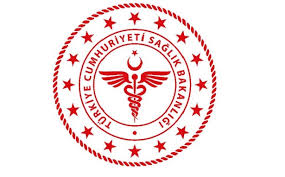 SAVUR PROF. DR. AZİZ SANCAR İLÇE DEVLET HASTANESİLAM TEKNİK ŞARTNAMESİSAVUR PROF. DR. AZİZ SANCAR İLÇE DEVLET HASTANESİLAM TEKNİK ŞARTNAMESİSAVUR PROF. DR. AZİZ SANCAR İLÇE DEVLET HASTANESİLAM TEKNİK ŞARTNAMESİSAVUR PROF. DR. AZİZ SANCAR İLÇE DEVLET HASTANESİLAM TEKNİK ŞARTNAMESİSAVUR PROF. DR. AZİZ SANCAR İLÇE DEVLET HASTANESİLAM TEKNİK ŞARTNAMESİSAVUR PROF. DR. AZİZ SANCAR İLÇE DEVLET HASTANESİLAM TEKNİK ŞARTNAMESİSAVUR PROF. DR. AZİZ SANCAR İLÇE DEVLET HASTANESİLAM TEKNİK ŞARTNAMESİSAVUR PROF. DR. AZİZ SANCAR İLÇE DEVLET HASTANESİLAM TEKNİK ŞARTNAMESİ KODUBL.YD.05YAYIN TARİHİ07.11.2018REVİZYON TARİHİREVİZYON NO00SAYFA SAYISI 01